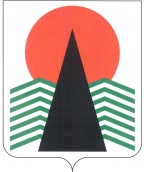 АДМИНИСТРАЦИЯ  НЕФТЕЮГАНСКОГО  РАЙОНАпостановлениег.НефтеюганскОб утверждении плана мероприятий муниципального образования 
Нефтеюганский район в рамках реализации Концепции комплексного сопровождения людей с расстройствами аутистического спектра и другими ментальными нарушениями в Ханты-Мансийском автономном округе – Югре до 2020 годаВо исполнение распоряжения Правительства Ханты-Мансийского автономного округа – Югры от 05.05.2017 № 261-рп «О Концепции комплексного сопровождения людей с расстройствами аутистического спектра и другими ментальными нарушениями в Ханты-Мансийском автономном округе – Югре до 2020 года», 
в целях повышения качества комплексной помощи людей с расстройствами аутистического спектра и другими ментальными нарушениями  п о с т а н о в л я ю:Утвердить план мероприятий муниципального образования Нефтеюганский район в рамках реализации Концепции комплексного сопровождения людей 
с расстройствами аутистического спектра и другими ментальными нарушениями
в Ханты-Мансийском автономном округе – Югре до 2020 года (далее – План) согласно приложению.Департаменту образования и молодежной политики Нефтеюганского района (Н.В.Котова), департаменту культуры и спорта Нефтеюганского района (А.Ю.Андреевский) назначить ответственных должностных лиц за реализацию мероприятий Плана. Настоящее постановление подлежит размещению на официальном сайте органов местного самоуправления Нефтеюганского района.Контроль за выполнением постановления возложить на заместителя главы Нефтеюганского района В.Г.Михалева.Глава района 					 		Г.В.ЛапковскаяПриложениек постановлению администрации Нефтеюганского районаот 18.01.2018 № 73-паПлан мероприятий муниципального образования Нефтеюганский район в рамках реализации Концепции комплексного сопровождения 
людей с расстройствами аутистического спектра и другими ментальными нарушениями в Ханты-Мансийском 
автономном округе – Югре до 2020 года (далее – план мероприятий)18.01.2018№ 73-па№ 73-па№ п/пМероприятиеСрокиреализацииОтветственные исполнителиОжидаемые результатыОрганизационно-нормативные основы реализации плана мероприятийОрганизационно-нормативные основы реализации плана мероприятийОрганизационно-нормативные основы реализации плана мероприятийОрганизационно-нормативные основы реализации плана мероприятийОрганизационно-нормативные основы реализации плана мероприятий1. Создание и осуществление деятельности межведомственной рабочей группы по развитию районной системы комплексного сопровождения людей с расстройствами аутистического спектра (далее – РАС) и другими ментальными нарушениямидо 31.12.2017 отдел социально-трудовых отношений администрации Нефтеюганского районапостановление о создании межведомственной рабочей группы 
с утвержденным составом;положение о межведомственной рабочей группе2.Проведение анализа существующего федерального и регионального опыта оказания комплексной медико-социальной и психолого-педагогической помощи (далее – комплексная помощь) детям с РАС:- данные по детям с РАС в автономном округе на текущий момент;- имеющиеся региональные практики оказания комплексной помощи детям с РАС;- мониторинг потребностей семей с детьми 
с РАС;- нормативные-правовые актыдо 31.12.2017бюджетное учреждение Ханты-Мансийского автономного округа – Югры «Нефтеюганская районная больница» (далее – БУ ХМАО - Югры «Нефтеюганская районная больница»),Управление социальной защиты населения 
по г.Нефтеюганску 
и Нефтеюганскому району,департамент образования и молодежной политики Нефтеюганского района,департамент культуры и спорта Нефтеюганского районастатистические данные по детям с РАС 
на текущий момент:число детей с РАС;какие услуги в рамках медико-социальной 
и психолого-педагогической помощи получают;в каких организациях разной ведомственной принадлежности осуществляется помощь;перечень организаций, реализующих имеющиеся практики оказания комплексной помощи детям с РАС в Нефтеюганском районе3.Проведение анализа ключевых условий для осуществления комплексной помощи детям с РАС (кадры, финансовое и материально-техническое обеспечение, межведомственное взаимодействие)до 31.12.2017 БУ ХМАО - Югры «Нефтеюганская районная больница»;Управление социальной защиты населения по г.Нефтеюганску и Нефтеюганскому району, департамент образования и молодежной политики Нефтеюганского района,департамент культуры и спорта Нефтеюганского районааналитические материалы.- ресурсы района по оказанию комплексной помощи детям с РАС. - определение приоритетных направлений развития муниципальной системы комплексной помощи детям с РАС4.Разработка детального плана реализации мероприятий концепции с указанием сроков проведения работы в  муниципальном образовании Нефтеюганский район, корректировка до 31.12.2017, корректировка по мере необходимостиМежведомственная рабочая группа по развитию системы комплексного сопровождения людей с расстройствами аутистического спектра и другими ментальными нарушениями в Нефтеюганском районе (далее – Межведомственная рабочая группа)детализированный план-график5.Разработка нормативных правовых актов, регламентирующих деятельность организаций по оказанию комплексной медико-социальной и психолого-педагогической помощи детям с РАС и семьям, их воспитывающимдо 31.12.2017БУ ХМАО -  Югры «Нефтеюганская районная больница»,Управление социальной защиты населения по г.Нефтеюганску и Нефтеюганскому району, департамент образования и молодежной политики Нефтеюганского района,департамент культуры и спорта Нефтеюганского районатиповые нормативные правовые акты 
по следующим направлениям:- алгоритм взаимодействия при организации системы комплексной помощи детям с РАС;- перечень государственных медицинских, образовательных и социальных услуг, необходимых для оказания комплексной помощи детям с РАС;- порядок межведомственного взаимодействия психолого-медико-педагогическая комиссия, медико-социальная экспертиза, врачебная комиссия (далее - ПМПК, МСЭ, ВК), организаций, включенных в систему комплексной помощи детям с РАС;- организация и развитие ранней помощи детям с РАС в соответствии с основными положениями Концепции развития ранней помощи в Российской Федерации;- организация и развитие медицинского и социального сопровождения детей с РАС и их семей;- представление общего, дополнительного образования детей с РАС;- оказываемой помощи детям с РАС и семьям, их воспитывающим6.Проведение анкетирования специалистов по тематике и направлениям курсов повышения квалификации и родителей по вопросам потребностей детей, имеющих особенности развития, в дополнительных услугах и привлечении (обучении) квалифицированных специалистов2018-2020Управление социальной защиты населения по г.Нефтеюганску и Нефтеюганскому району,БУ ХМАО -  Югры «Нефтеюганская районная больница»,департамент образования и молодежной политики Нефтеюганского района,департамент культуры и спорта Нефтеюганского районавыявление потребностей специалистов по тематике и направлениям курсов повышения квалификации, профессиональной переподготовки, обучения для повышения их профессионального уровня7.Организация повышения квалификации, профессиональной переподготовки, обучения и методической поддержки деятельности специалистов здравоохранения, образования, занятости и социальной защиты населения современным технологиям и методикам в сфере оказания комплексной помощи детям с РАС и семьям, их воспитывающим2018-2020Управление социальной защиты населения по г.Нефтеюганску и Нефтеюганскому району,БУ ХМАО -  Югры «Нефтеюганская районная больница»;департамент образования и молодежной политики Нефтеюганского района,департамент культуры и спорта Нефтеюганского района,казенное учреждение Ханты-Мансийского автономного округа – Югры «Нефтеюганский центр занятости населения» (далее – 
КУ ХМАО - Югры «Нефтеюганский центр занятости населения»)число специалистов организаций разных ведомств, прошедших специальную подготовку, переподготовку и обучение 
по следующим направлениям:выявление, диагностика и оказание ранней помощи детям с РАС;образование и воспитание детей с РАС,
в том числе в рамках внедрения Федерального государственного образовательного стандарта начального общего образования (далее - ФГОС НОО) обучающихся с ограниченными возможностями здоровья (далее – ОВЗ) (РАС);оказание социальной, правовой и психолого-педагогической помощи детям и подросткам с РАС;комплексное сопровождение при содействии трудоустройству, организации посильной трудовой занятости инвалидов 
с РАС.Повышение профессиональной компетентности специалистов организаций разных ведомств в вопросах раннего выявления, обучения и воспитания, психолого-педагогического, социального 
и правового сопровождения детей и подростков с РАС, оказания им комплексной помощи.Повышение квалификации руководящих работников разных ведомств в вопросах оказания комплексной помощи с РАС 
и семьям, их воспитывающим8.Организация взаимодействия с бюро 
медико-социальной экспертизы по вопросам формирования индивидуальной программы реабилитации (абилитации) инвалида 
для людей с РАС2018-2020Управление социальной защиты населения по г.Нефтеюганску и Нефтеюганскому району,БУ ХМАО -  Югры «Нефтеюганская районная больница»формирование рекомендаций для людей 
с РАС9.Создание муниципального межведомственного информационного банка данных по детям 
с РАС и семьям, их воспитывающим
(с соблюдением требований получения письменного согласия родителей (законных представителей) на передачу персональных данных о ребенке).2018-2020Межведомственная рабочая группамежведомственный муниципальный информационный банк данных по детям 
с РАС и семьям, их воспитывающим10.Оснащение организаций, реализующих медицинские, социальные, образовательные услуги по оказанию комплексной помощи детям с РАС, реабилитационным оборудованием2018-2020Управление социальной защиты населения по г.Нефтеюганску и Нефтеюганскому району,БУ ХМАО -  Югры «Нефтеюганская районная больница»,департамент образования и молодежной политики Нефтеюганского района,департамент культуры и спорта Нефтеюганского районаперечень материально-технических средств, необходимых для реализации комплекса мероприятий межведомственного плана в социальной сфере. Обеспеченность организаций, входящих в систему социального сопровождения детей с РАС, реабилитационным оборудованием11.Утверждение перечня организаций разной ведомственной принадлежности и некоммерческих организаций, оказывающих услуги в сфере культуры, образования, здравоохранения, физической культуры и спорта, социальной защиты и занятости населения детям с РАС, семьям, их воспитывающим и инвалидам с РАС. Утверждение перечня организаций разной ведомственной принадлежности и некоммерческих организаций, оказывающих медицинские, социальные и образовательные услуги на территории Нефтеюганского района2018Межведомственная рабочая группареестр организаций ведомственной принадлежности и некоммерческих организаций по оказанию комплексной помощи детям с РАС в муниципальном образовании Нефтеюганский район. 12.Создание объединений специалистов, предоставляющих услуги детям, 
с особенностями развития (логопеды, психологи, педагоги, инструкторы по адаптивной физической культуре, специалисты по реабилитации инвалидов и др.)2019-2020Межведомственная рабочая группаповышение профессиональной компетентности и обмен опытом работников организаций различной ведомственной принадлежности 
в муниципальном образовании Нефтеюганский район13.Организация и осуществление комплексной помощи детям с РАС и семьям, их воспитывающим, по следующим направлениям:выявление, диагностика детей групп риска по РАС. Оказание ранней помощи детям 
с РАС в соответствии с основными положениями Концепции развития ранней помощи в Российской Федерации;реализация индивидуального образовательного маршрута детей (ребенка) 
с РАС;подготовка детей с РАС к самостоятельной жизни в обществе;оказание комплексной помощи семьям, воспитывающим детей с РАС  2018-2020Межведомственная рабочая группаучет семей с детьми с РАС, получивших комплексную помощь. Обеспечение раннего выявления, реабилитация и абилитация детей с РАС. Повышение уровня социализации и интеграции детей с РАС в обществочисленность специалистов, компетентных 
в сфере оказания комплексной помощи детям с РАС. Разработка детального межведомственного плана по реализации Концепции с участием экспертов, родительской общественности 
в муниципальном образовании Нефтеюганский район14.Участие в проведение регионального мониторинга оценки качества оказания комплексной помощи детям с РАС и семьям, их воспитывающим2018-2020Межведомственная рабочая группаинформационно-аналитические материалы результатов мониторинга оценки качества оказания комплексной помощи детям 
с РАС и семьями, их воспитывающим 15.Информационное обеспечение функционирования Межведомственной рабочей группыинформационно-просветительская деятельность с родителями детей с РАС;информационно-пропагандистская деятельность по проблеме аутизма, развитию региональной системы комплексной помощи детям с РАС;распространение информационных 
и методических материалов по оказанию комплексной помощи детям группы риска 
с признаками РАС и с РАС для родителей 
и специалистов; публикации в СМИ2018-2020Межведомственная рабочая группапубличная доступность информационных ресурсов по вопросам оказания комплексной помощи детям с РАС. Формирование толерантности общества 
к проблеме аутизма. Число родителей, вошедших в родительские объединенияСоздание доступной среды для людей с РАС и другими ментальными нарушениямиСоздание доступной среды для людей с РАС и другими ментальными нарушениямиСоздание доступной среды для людей с РАС и другими ментальными нарушениямиСоздание доступной среды для людей с РАС и другими ментальными нарушениямиСоздание доступной среды для людей с РАС и другими ментальными нарушениями16.Установка световых информационных табло, указательных знаков, дорожек, маяков в организациях здравоохранения, образования, социального обслуживания, культуры, физической культуры и спорта2018-2020Управление социальной защиты населения по г.Нефтеюганску и Нефтеюганскому району, БУ ХМАО -  Югры «Нефтеюганская районная больница»,департамент образования и молодежной политики Нефтеюганского района,департамент культуры и спорта Нефтеюганского района,КУ ХМАО - Югры «Нефтеюганский центр занятости населения»,отдел социально-трудовых отношений администрации Нефтеюганского районасоздание комфортных условий пребывания для людей с РАС и другими ментальными нарушениями в учреждениях социальной сферы17.Оснащение специализированным, диагностическим, медицинским и реабилитационным оборудованием для организации медико - социального сопровождения детей группы риска 
с признаками РАС и с РАС 2018-2020Управление социальной защиты населения по г.Нефтеюганску и Нефтеюганскому району,БУ ХМАО -  Югры «Нефтеюганская районная больница»,департамент образования и молодежной политики Нефтеюганского района,департамент культуры и спорта Нефтеюганского района,КУ ХМАО – Югры «Нефтеюганский центр занятости населения»,отдел социально-трудовых отношений администрации Нефтеюганского районадоступность услуг для детей и подростков 
с РАС, применение современного реабилитационного оборудования для реабилитации и абилитации людей, 
в том числе и детей с расстройствами аутистического спектра и другими ментальными нарушениямиОказание помощи людям с РАСОказание помощи людям с РАСОказание помощи людям с РАСОказание помощи людям с РАСОказание помощи людям с РАС18.Выявление детей целевой группы медицинскими организациями, организациями, осуществляющими образовательную деятельность, организациями социального обслуживания2018-2020БУ ХМАО - Югры «Нефтеюганская районная больница»,департамент образования и молодежной политики Нефтеюганского района,Управление социальной защиты населения по г.Нефтеюганску и Нефтеюганскому районувыявление детей целевой группыИнформирование о ребенке организаций или служб, отвечающих за комплексное сопровождение несовершеннолетних с РАС 
и другими ментальными нарушениями  2018-2020Межведомственная рабочая группав соответствии с положением о межведомственном взаимодействии19.Проведение информационно-просветительских мероприятий для родителей о возможных отклонениях в развитии детей, связанных 
с признаками РАС, способах ранней диагностики. Информирование о необходимости раннего начала коррекционных мероприятий2018-2020БУ ХМАО -  Югры «Нефтеюганская районная больница»,департамент образования и молодежной политики Нефтеюганского района,Управление социальной защиты населения по г.Нефтеюганску и Нефтеюганскому районуповышение компетентности родителей по вопросу  (законных представителей)20.Проведение скрининга для выявления детей группы риска по РАС (до 3-х лет)2018-2020БУ ХМАО - Югры «Нефтеюганская районная больница»охват не менее 90% детей до 3-х лет скринингом на выявление группы риска развития РАС. Число детей группы риска 
по вероятности наличия РАС21.Углубленная дифференциальная диагностика детей группы риска с 3-летнего возраста для постановки диагноза с использованием современных эффективных клинико-диагностических методикБУ ХМАО - Югры «Нефтеюганская районная больница»охват детей с 3-летнего возраста группы риска развития РАС углубленной диагностикой не менее 95% (минимум 70%)22.Осуществление ранней помощи детям с РАС 
и семьям, их воспитывающим, в соответствии с утвержденным региональным перечнем государственных услуг:предоставление информации о доступных услугах ранней помощи;координация и помощь в получении услуг, необходимых ребенку и семье;комплексная оценка развития ребенка;разработка и реализация индивидуальной программы ранней помощи и сопровождения ребенка и семьи;реализация программ развития и адаптации личности (изо-терапия, музыкальная и игровая терапия);социальная поддержка семьи (предоставление услуги временного краткосрочного пребывания ребенка вне дома с сопровождением или предоставлением помощи в уходе за ребенком в домашних условиях); определение организаций и специалистов, обеспечивающих предоставление полного спектра услуг ранней помощи на муниципальном и региональном уровнях2018-2020Управление социальной защиты населения 
по г.Нефтеюганску и Нефтеюганскому району,БУ ХМАО - Югры «Нефтеюганская районная больница»;департамент образования и молодежной политики Нефтеюганского района,департамент культуры и спорта Нефтеюганского района,КУ ХМАО – Югры «Нефтеюганский центр занятости населения»,отдел социально-трудовых отношений  администрации Нефтеюганского районаранняя помощь детям с РАС осуществляется в соответствии с утвержденным региональным перечнем государственных услуг, необходимых для оказания помощи детям с РАС23.Создание реабилитационных и абилитационных групп в организациях здравоохранения, обеспечивающих раннюю медицинскую помощь детям с РАС.Обеспечение консультирования специалистов медицинских учреждений по вопросам ранней помощи2018-2020БУ ХМАО - Югры «Нефтеюганская районная больница»число детей с РАС, получивших раннюю медицинскую помощь. Создание служб ранней помощи в организациях здравоохранения24.Создание реабилитационных и абилитационных групп в организациях социального обслуживания, обеспечивающих раннюю помощь детям с РАС.Организация патронажа семей, воспитывающих детей-инвалидов, в том числе детей с РАС2018-2020Управление социальной защиты населения по г.Нефтеюганску и Нефтеюганскому районучисло детей с РАС, получивших раннюю помощь в организациях системы социального обслуживания. Создание служб ранней помощи в организациях социального обслуживания25.Создание групп кратковременного пребывания в образовательных организациях, обеспечивающих раннюю психолого-педагогическую помощь детям с РАС 2017-2020департамент образования и молодежной политики Нефтеюганского районачисло детей с РАС, получивших раннюю помощь в организациях системы образования. Создание служб ранней помощи в образовательных организацияхРеализация индивидуального образовательного маршрута ребенка с РАСРеализация индивидуального образовательного маршрута ребенка с РАСРеализация индивидуального образовательного маршрута ребенка с РАСРеализация индивидуального образовательного маршрута ребенка с РАСРеализация индивидуального образовательного маршрута ребенка с РАС16.Осуществление реализации индивидуального образовательного маршрута ребенка с РАС в соответствии с утвержденным региональным перечнем государственных услуг2018-2020департамент образования и молодежной политики Нефтеюганского районареализации индивидуального образовательного маршрута ребенка 
с РАС осуществляется в соответствии 
с утвержденным региональным перечнем государственных услуг, в соответствии 
с утвержденным региональным перечнем государственных услуг27.Осуществление межведомственного взаимодействия врачебных комиссий (ВК), служб медико-социальной экспертизы (МСЭ) и психолого-медико-педагогической комиссии (ПМПК)2018-2020БУ ХМАО -  Югры «Нефтеюганская районная больница»,департамент образования и молодежной политики Нефтеюганского района,Управление социальной защиты населения по г.Нефтеюганску и Нефтеюганскому районусогласованные рекомендации врачебных комиссий, служб медико-педагогической экспертизы и психолого-медико-педагогической комиссий по разработке индивидуального образовательного маршрута ребенка с РАС28.Создание муниципальной информационной базы данных контингента детей с ОВЗ (РАС), получающих образовательные услуги2018-2020департамент образования и молодежной политики Нефтеюганского районаинформационная база данных психолого-медико-педагогической комиссии по контингенту детей с РАС, получающих образовательные услуги29.Консультирование родителей территориальной психолого-медико-педагогической комиссии по вопросам воспитания, обучения и коррекции нарушений развития детей с РАС2018-2020департамент образования и молодежной политики Нефтеюганского районачисло семей с детьми РАС, информированных о воспитании, обучении и коррекции нарушений развития детей указанной группы. Число детей с РАС, получающих образовательные услуги в соответствии с имеющимися потребностями30.Использование разработанных на уровне Ханты-Мансийского автономного округа - Югры вариативных моделей индивидуального образовательного маршрута ребенка с РАС по оказанию комплексной помощи детям с РАС2018-2020департамент образования и молодежной политики Нефтеюганского районаобеспечение реализации вариативных моделей индивидуального образовательного маршрута ребенка с РАС в системе образования31.Использование разработанных на уровне Ханты-Мансийского автономного округа – Югры адаптированных основных образовательных программ дошкольного  образования детей (далее – АООП ДОО) с РАС с учетом особенностей их психофизического развития, индивидуальных возможностей и особых образовательных потребностей.Консультирование педагогических работников образовательных учреждений по вопросам разработки и реализации АООП ДОО для детей с РАС2018-2020департамент образования и молодежной политики Нефтеюганского районачисло детей с РАС, обучающихся по АООП ДОО. Число педагогов, компетентных в вопросах разработки и реализации АООП ДОО детей с РАС32.Использование разработанных на уровне Ханты-Мансийского автономного округа - Югры адаптированных основных образовательных программ начального общего образования (далее - АООП НОО) обучающихся в РАС в соответствии с требованиями ФГОС НОО обучающихся с ОВЗ (РАС) и заключением ПМПК.Обеспечение консультирования педагогических работников образовательных учреждений по вопросам разработки и реализации АООП НОО обучающихся с РАС в соответствии с требованиями ФГОС НОО обучающихся с ОВЗ (РАС)2018-2020департамент образования и молодежной политики Нефтеюганского районачисло детей с РАС, обучающихся по АООП НОО в соответствии с требованиями ФГОС НОО обучающихся с ОВЗ (РАС) и заключением ПМПК. Число педагогов, обучающих детей с РАС, компетентных в вопросах разработки о реализации АООП НОО33.Использование разработанных на уровне Ханты-Мансийского автономного округа – Югры адаптированных основных общеобразовательных программ 
для обучающихся с РАС в соответствии 
с требованиями ФГОС НОО по программе основного общего и среднего (полного) общего образования учетом особенностей их психофизического развития, индивидуальных возможностей и особых образовательных потребностей.Обеспечение консультирования педагогических работников образовательных организаций по вопросам разработки и реализации АООП обучающихся с РАС2018-2020департамент образования и молодежной политики Нефтеюганского районачисло детей с РАС, обучающихся по АООП основного общего и среднего общего образования. Число педагогов, обучающих детей с РАС, компетентных в вопросах разработки и реализации АООП34.Использование разработанных на уровне Ханты-Мансийского автономного округа – Югры индивидуальных программ комплексной психолого-педагогической помощи детям с РАС с использованием современных и эффективных методик2018-2020департамент образования и молодежной политики Нефтеюганского районачисло детей с РАС, получающих комплексную психолого-педагогическую помощь по индивидуальным программам. Количество образовательных организаций, осуществляющих комплексную помощь детям с РАС с использованием современных и эффективным методик35.Использование разработанных на уровне Ханты-Мансийского автономного округа - Югры адаптированных дополнительных общеразвивающих программ (АДОП) для обучающихся с РАС с учетом особенностей их психофизического развития, индивидуальных возможностей и особых образовательных потребностей.Обеспечение консультирования педагогических работников образовательных организаций по вопросам разработки и реализации (АДОП) обучающихся с РАС2018-2020департамент образования и молодежной политики Нефтеюганского районачисло детей с РАС, получающих услуги дополнительного образования по адаптированным программам. Количество образовательных организаций, реализующих (АДОП) для обучающихся с РАС с использованием современных и эффективных методикПодготовка детей к самостоятельной жизни в обществеПодготовка детей к самостоятельной жизни в обществеПодготовка детей к самостоятельной жизни в обществеПодготовка детей к самостоятельной жизни в обществеПодготовка детей к самостоятельной жизни в обществе36.Организация мероприятий по осуществлению подготовки детей и подростков с РАС к самостоятельной жизни в обществе в соответствии с утвержденным региональным перечнем государственных услуг2018-2020Управление социальной защиты населения по г.Нефтеюганску и Нефтеюганскому району,департамент образования и молодежной политики Нефтеюганского района,департамент культуры и спорта Нефтеюганского районаподготовка детей и подростков с РАС к самостоятельной жизни в соответствии с утвержденным региональным перечнем государственных услуг, необходимых для оказания помощи детям с РАС37.Организация мероприятий по формированию и развитию социально-бытовых навыков ребенка: формированию у ребенка навыков, необходимых для игры и других видов деятельности в повседневной жизни, в том числе с использованием вспомогательных устройств и приспособлений, навыков самостоятельного приема пищи и питья, навыков самообслуживания2018-2020Управление социальной защиты населения по г.Нефтеюганску и Нефтеюганскому району, департамент образования и молодежной политики Нефтеюганского районасоздание среды, соответствующей потребностям ребенка. Оценка деятельности ребенка в домашней и семейной среде. Индивидуальные и семейные консультации, направленные на развитие социальных навыков. Обучение и консультирование членов семьи по вопросам поддержки деятельности ребенка в различных ситуациях, в том числе с применением вспомогательных устройств и приспособлений38.Организация мероприятий по формированию и развитию речи, навыков общения ребенка, включая устную речь, дополнительную и альтернативную коммуникацию2018-2020Управление социальной защиты населения по г.Нефтеюганску и Нефтеюганскому району,департамент образования и молодежной политики Нефтеюганского района,БУ ХМАО - Югры «Нефтеюганская районная больница»обучение и консультирование членов семьи по вопросам поддержки развития речи и навыков общения у ребенка39.Организация мероприятий по развитию двигательной активности ребенка. Оценка моторного развития ребенка, формирование и (или) развитие двигательных навыков у ребенка 2018-2020Управление социальной защиты населения по г.Нефтеюганску и Нефтеюганскому району,департамент образования и молодежной политики Нефтеюганского района,БУ ХМАО - Югры «Нефтеюганская районная больница»обучение и консультирование членов семьи по вопросам по вопросам моторного развития ребенка40.Реализация программ дополнительного образования и программ социальной реабилитации и абилитации детей 
и подростков с РАС, направленных 
на социализацию, адаптацию и интеграцию 
их в общество:программа формирования жизненных компетенций;программа индивидуальных и совместных занятий со здоровыми детьми творчеством, физкультурой и спортом, развитие общих интересов детей и молодежи 2018-2020Управление социальной защиты населения по г.Нефтеюганску и Нефтеюганскому району,департамент образования и молодежной политики Нефтеюганского района,департамент культуры и спорта Нефтеюганского районачисло детей и подростков с РАС, включенных в систему дополнительного образования и социального сопровождения, способствующих социализации, адаптации и интеграции их в общество. Социальная интеграция детей и подростков с РАС41.Участие в реализации программ профессиональной ориентации, комплексной программы социальной адаптации подростков с РАС на базе образовательных организаций ди организаций социального обслуживания всех форм собственности. Использование современных дистанционных технологий для профессионального образования подростков с РАС.Создание специализированных структурных подразделений на базе организаций социального обслуживания: социальных гостиных, отделений и групп дневного пребывания, обеспечивающих реабилитацию детей и подростков с РАС 2018-2020Межведомственная рабочая группачисло детей и подростков с РАС, прошедших обучение по программам профессиональной подготовки. Число детей и подростков с РАС, прошедших обучение по комплексной программе социальной адаптации. Число детей и подростков с РАС, получивших предпрофессиональное образование через дистанционное обучение. Число детей и подростков с РАС, получивших трудовые навыки. Число детей и подростков с РАС, получивших реабилитационный услуги. Улучшение состояния здоровья  детей, максимальное развитие их реабилитационного потенциала. 42.Обеспечение реализации региональных программ сопровождения инвалидов и лиц 
с ОВЗ (РАС) при получении ими профессионального образования и содействия в последующем трудоустройстве.2018-2020КУ ХМАО - Югры «Нефтеюганский центр занятости населения»численность инвалидов с РАС и лиц с ОВЗ (РАС), включенных в программы сопровождения инвалидов молодого возраста при получении ими профессионального образования и содействия в последующем трудоустройстве. Численность трудоустроенных выпускников образовательных организаций из числа инвалидов с РАС и лиц с ОВЗ (РАС)43.Участие в обеспечении деятельности системы социально-трудовой адаптации, сопровождаемого трудоустройства, независимого от семьи поддерживаемого проживания молодых людей с ментальными нарушениями (РАС)2018-2020КУ ХМАО - Югры «Нефтеюганский центр занятости населения»число молодых людей с ментальными нарушениями (РАС), включенных в систему социально-трудовой адаптации, поддерживаемого трудоустройства, независимого от семьи поддерживаемого проживания. Расширение различных форм поддерживаемого проживания людей с РАС44.Реализация мероприятий по профессиональной реабилитации или абилитации инвалидов с РАС и другими ментальными расстройствами при наличии соответствующих рекомендаций ИПРА инвалида, ребенка-инвалида (трудоустройство на оборудованные рабочие места, временное трудоустройство граждан, испытывающих трудности в поиске подходящей работы, временное трудоустройство несовершеннолетних граждан, выпускников образовательных организаций, профессиональное обучение и т.д.)2018-2020КУ ХМАО - Югры «Нефтеюганский центр занятости населения»численность трудоустроенных инвалидов с РАС. Численность инвалидов с РАС, получивших дополнительное профессиональное образование по направлению органов службы занятости45.Реализация мероприятия по содействию трудоустройству родителей, воспитывающих детей-инвалидов с РАС, в том числе 
с применением гибких форм занятости2018-2020КУ ХМАО – Югры «Нефтеюганский центр занятости населения»численность трудоустроенных родителей, воспитывающих детей-инвалидов с РАС46..Организация и обеспечение деятельности массовых мероприятий для детей с ОВЗ и инвалидностью, в том числе для детей с РАС2018-2020Управление социальной защиты населения по г.Нефтеюганску и Нефтеюганскому району,департамент образования и молодежной политики Нефтеюганского района,департамент культуры и спорта Нефтеюганского районачисло детей с РАС, участвующих 
в разнообразных формах досуговой деятельности и массовых мероприятиях. Развитие творческого потенциала детей 
с РАС, развитие реабилитационного потенциала. Успешная социальная интеграция детей и подростков с РАСОказание комплексной помощи семьямОказание комплексной помощи семьямОказание комплексной помощи семьямОказание комплексной помощи семьямОказание комплексной помощи семьям47.Мониторинг потребностей семей, воспитывающих детей с РАС, в оказании 
им комплексной помощи.Оценка качества и результативности предоставляемой помощи2018-2020Управление социальной защиты населения по г.Нефтеюганску и Нефтеюганскому району,БУ ХМАО -  Югры «Нефтеюганская районная больница»,департамент образования и молодежной политики Нефтеюганского района,департамент культуры и спорта Нефтеюганского районаперечень основных потребностей семей, воспитывающих детей с РАС. Оценка качества оказываемых услуг48.Участие в проведении анкетирования родителей по вопросам потребностей детей, имеющих особенности развития, в дополнительных услугах и привлечении (обучении) квалифицированных специалистов2018-2020Управление социальной защиты населения по г.Нефтеюганску и Нефтеюганскому району,БУ ХМАО -  Югры «Нефтеюганская районная больница»,департамент образования и молодежной политики Нефтеюганского района,департамент культуры и спорта Нефтеюганского районавыявление потребностей родителей в дополнительных услугах и привлечении (обучении) квалифицированных специалистов49.Осуществление комплексной помощи семьям, воспитывающим детей с РАС, в соответствии с утвержденным региональным перечнем государственных услуг2018-2020департамент образования и молодежной политики Нефтеюганского района,департамент культуры и спорта Нефтеюганского района,Управление социальной защиты населения по г.Нефтеюганску и Нефтеюганскому району,БУ ХМАО - Югры «Нефтеюганская районная больница»,КУ ХМАО - Югры «Нефтеюганский центр занятости населения»комплексная помощь семьям, воспитывающим детей с РАС, осуществляется в соответствии с утвержденным региональным перечнем государственных услуг, необходимых для оказания помощи детям с РАС50.Поддержка развития ребенка по основным областям: физическое развитие, включая развитие двигательных, слуховых и зрительных функций, познавательное развитие, общение, социальное взаимодействие, развитие адаптивных навыков, включая самообслуживание2018-2020Управление социальной защиты населения по г.Нефтеюганску и Нефтеюганскому району,БУ ХМАО - Югры «Нефтеюганская районная больница»,департамент образования и молодежной политики Нефтеюганского района,департамент культуры и спорта Нефтеюганского районаформирование позитивных отношений с ребенком. Информирование членов семьи о развитии ребенка, обучение родителей организации развивающей среды для ребенка, консультирование близкого окружения ребенка, вовлеченных в воспитание и поддержку развития ребенка, мониторинг развития ребенка, внесение изменений в индивидуальную программу сопровождения, координаций ее реализации с другими специалистами51.Организация социального сопровождения семей, воспитывающих детей с РАС, включающего медицинскую, психологическую, педагогическую, юридическую и социальную помощь.Создание консультационного центра для семей, воспитывающих детей-инвалидов, в том числе с РАС2018-2020Управление социальной защиты населения по г.Нефтеюганску и Нефтеюганскому району,БУ ХМАО -  Югры «Нефтеюганская районная больница»,департамент образования и молодежной политики Нефтеюганского района,департамент культуры и спорта Нефтеюганского районачисло семей, включенных в социальное сопровождение. Предоставление медицинской, психологической, педагогической, юридической и социальной помощи семьям детей с РАС52.Обучение родителей эффективным методам ухода, реабилитации и абилитации, взаимодействия с детьми с РАС, способам снижения проявлений нежелательного поведения, формирования у детей социально-бытовых, коммуникативных навыков.Организация и осуществление консультирования родителей детей с РАС, в том числе дистанционно2018-2020БУ ХМАО -  Югры «Нефтеюганская районная больница»,Управление социальной защиты населения по г.Нефтеюганску и Нефтеюганскому району,департамент образования и молодежной политики Нефтеюганского района,департамент культуры и спорта Нефтеюганского районачисло родителей, компетентных в вопросах развития, обучения, воспитания, реабилитации детей с РАС. Число родителей, участвующих в реализации обучающих мероприятий по формированию родительской компетентности. Повышение уровня социализации детей и интеграции в общество. Удовлетворенность родителей качеством проводимых обучающих мероприятий53.Организация и обеспечение досуговой деятельности семей, воспитывающих детей с РАС2018-2020Управление социальной защиты населения по г.Нефтеюганску и Нефтеюганскому району,департамент культуры и спорта Нефтеюганского районаколичество досуговых мероприятий для семей, воспитывающих детей с РАС. Число семей, участвующих в мероприятиях54.Создание и организация служб мобильной помощи, домашнего визитирования в рамках социального сопровождения семей, воспитывающих детей с РАС2018-2020Управление социальной защиты населения по г.Нефтеюганску и Нефтеюганскому району,БУ ХМАО - Югры «Нефтеюганская районная больница»число семей, воспитывающих детей с РАС, получивших комплексную помощь на дому. Доступность реабилитационных услуг55.Поддержка деятельности некоммерческих организаций и родительской объединений, развитие клубной деятельности 2018-2020Межведомственная рабочая группаувеличение числа родителей, включенных в родительские объединения и клубную деятельность56.Участие в привлечении к реализации концепции развития комплексной помощи людям с РАС и другими ментальными нарушениями социально ориентированных некоммерческих организаций, родительских объединений, благотворительных фондов, бизнес – структур. Поддержка и развитие добровольческих инициатив, направленных на оказание комплексной помощи детям группы риска с признаками РАС и с РАС2018-2020Межведомственная рабочая группапривлечение граждан, общественных объединений, бизнес-структур к оказанию всесторонней помощи 